Региональная общественная организация «Санкт-Петербургское военно-историческое
общество «Корпус военных топографов»197198, г. Санкт-Петербург, улица Большая Пушкарская, дом 20, литера А, часть пом. 100-Н, офис 4-303Образец заполнения платежного порученияВзносы членов организации: вступительный 500.00 руб., членский 1200.00 руб. Обязательно указать фамилию, имя, отчествоНазначение платежа________________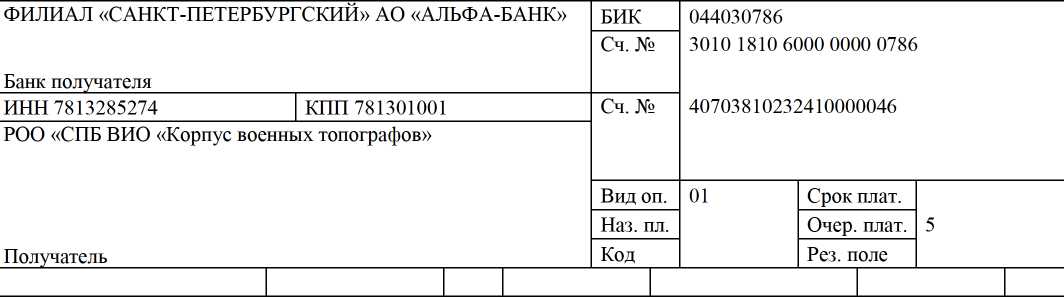 